PURCHASEKS1 – 2003 Paper 11.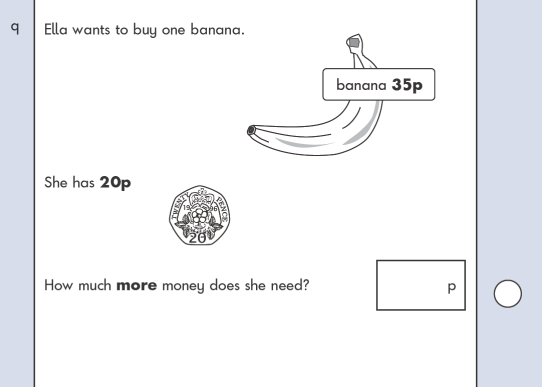 KS1 – 2007 Paper 12.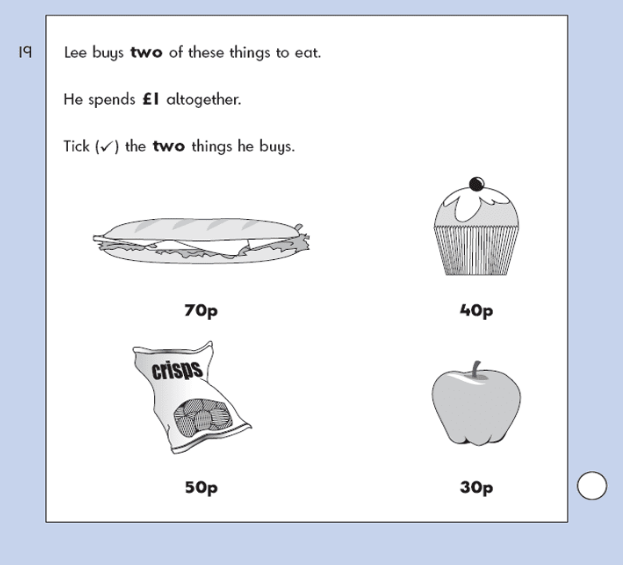 KS1 – 2007 Paper 23.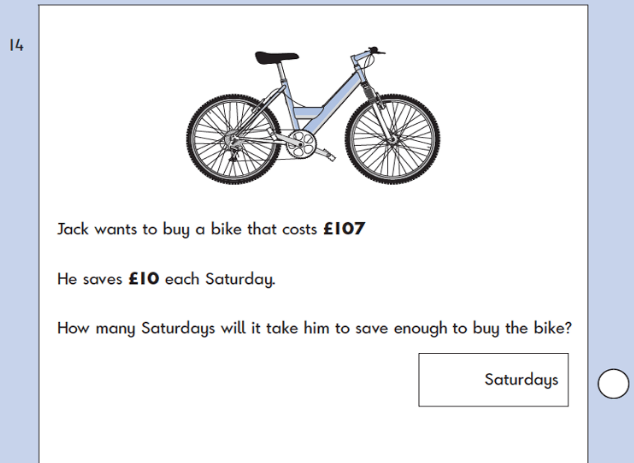 KS1 – 2016 Paper - Reasoning4.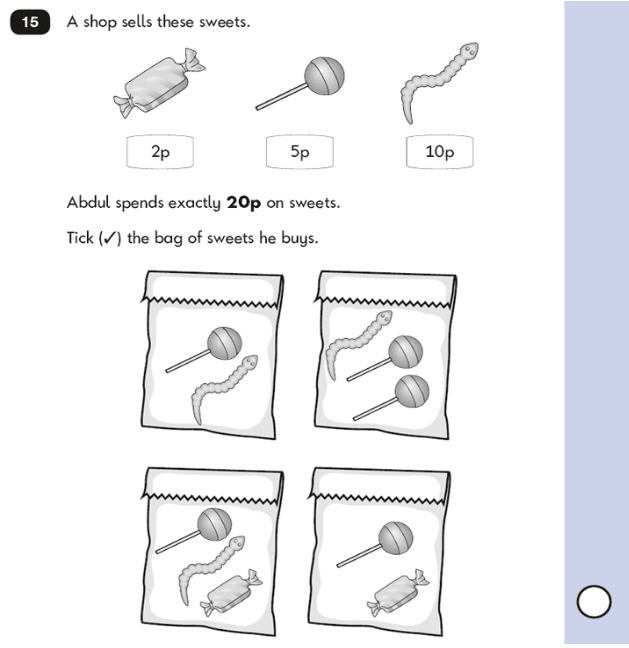 KS1 – 2016 Paper – Reasoning (Second)5.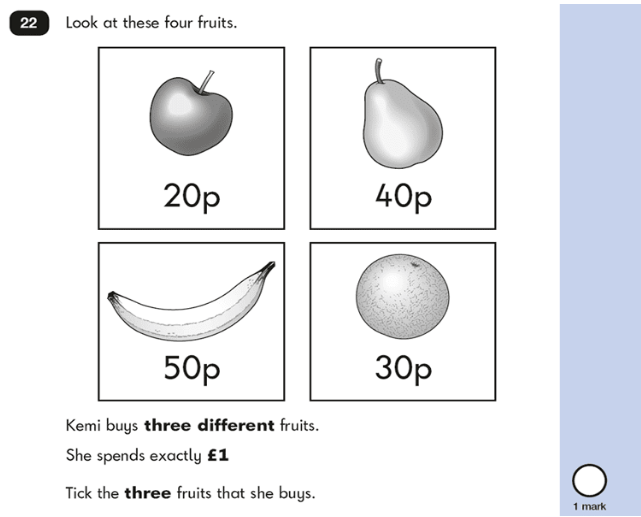 KS1 – 2017 Paper – Reasoning6.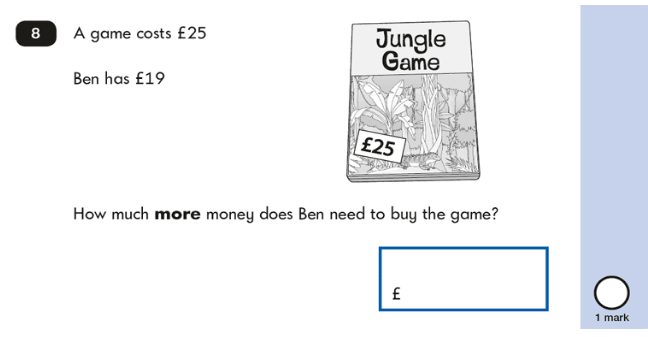 KS1 – 2018 Paper – Reasoning7.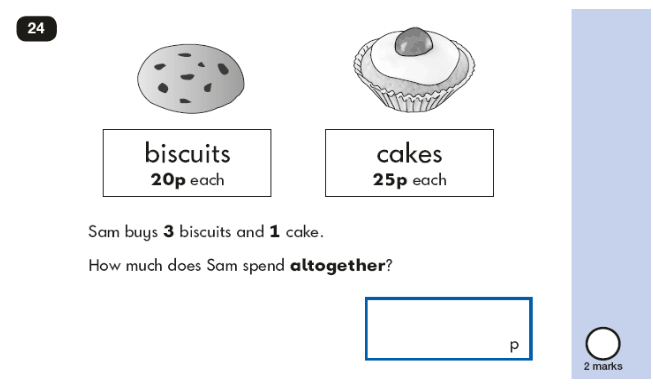 